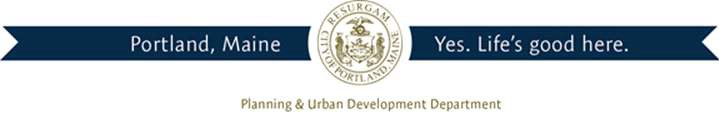 Director of Planning and Urban DevelopmentJeff LevineMay 26, 2015BLAISDELL DONALD BRUCE PO BOX 1411PORTLAND, ME 04104Inspection Services, DirectorTammy M. MunsonCBL: 048 C002001Located at: 140 GRANT STCertified Mail 7010 1870 0002 8136 7933Dear Mr. Blaisdell,An evaluation of the above-referenced property on 05/26/2015 revealed that the premises fail to comply with Section 22.03 of the Garbage, Waste and Junk Ordinance of the City of Portland.Attached is a list of the violations.This is a Notice of Violation pursuant to Section 22.03 of the Code. All referenced violations shallbe corrected within 14 days of the date of this notice. A re-inspection will occur on06/09/2015, atwhich time compliance will be required. Failure to comply will result in this office referring thematter to the City of Portland Corporation Counsel for legal action and possible civil penalties, as provided for in Section 1-15 of the Code and in Title 30-A M.R.S.A. Section 4452. This is an appealable decision pursuant to Section 12.80 of the Municipal Code.Please feel free to contact me if you wish to discuss this matter, or if you have any questions. Sincerely,Chuck FagoneCode Enforcement Officer(207) 874-8789